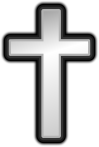 St. Ann’s & St. Patrick’s ParishesDear Parents,As pastor, my primary responsibility is to help you grow as Disciples of Jesus and to equip you to go and make disciples of others.  I am excited to share with you that our parish has been selected to participate in a national pilot study run by Catholic Leadership Institute.  This study involves participating in a survey to identify how we are growing spiritually as individuals and the ways in which our parish community supports that growth.Through participating in this pilot, we hope to:Allow parishioners to reflect in their spiritual growth and discipleshipIdentify the ways in which the parish effectively supports that growthLook at opportunities to support that growth more in the futureCreate goals and action plans to achieve that growthThe survey will be available from the week of February 6 through March 20 and there are three ways you can participate in this survey:Survey sent directly to your email address – as per your completion of the database update formSurvey accessed by a generic link www.DiscipleMakerIndex.com which will also be on the parish’s website https://stannspe.archtoronto.org/ – ideal for our parishioners who do not use emailSurvey completed on paper I want to stress the importance of your participation.  Our goal is a 100% response rate to ensure that we hear all parishioner voices.  The data collection, analysis, and reporting will be handled by an independent third party, Measuring Success, a firm that has worked in the non-profit world for 10 years to develop tools to assist non-profits to measure effectiveness. Measuring Success will conduct the survey itself and handle all of your survey responses confidentially.  Our parish will receive an aggregate report of the results and will not have access to individual survey responses (unless you choose to self-identify). The data that will be collected will help me and our ministry leaders reflect on what efforts, programs, and activities are contributing to helping you grow in your faith as Catholics.  It will be invaluable input into our planning process to help set priorities and allocate resources in our parish so we can be sure we are doing what we need to do to grow as disciples. Thank you in advance for your participation in this important project.  Please keep an eye on our parish website, bulletin and your email during the week of February 6th for the invitation to the survey.  It will only be available until March 20th so complete it as soon as you can!Sincerely,Fr. Silvio, Pastor